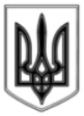 ЛИСИЧАНСКИЙ ГОРОДСКОЙ СОВЕТИСПОЛНИТЕЛЬНЫЙ КОМИТЕТРЕШЕНИЕ« 15 » .                                                       			          № 447г. ЛисичанскО внесении изменений в состав комиссии по разрешению спорных вопросов землепользования.В связи с кадровыми изменениями, произошедшими в исполнительных органах Лисичанского городского совета и органах исполнительной власти, руководствуясь ст. 13 Конституции Украины, ст. ст. 12, 158 – 161 Земельного Кодекса Украины, ст. 33 Закона Украины «О местном самоуправлении в Украине», исполнительный комитет Лисичанского городского советаРЕШИЛ:Внести изменения и утвердить в новом составе комиссию по разрешению спорных вопросов землепользования (прилагается).Считать утратившим силу решение исполнительного комитета Лисичанского городского совета от 20.08.2013г № 364.Отделу по вопросам внутренней политики, связям с общественностью и СМИ данное решение разместить на официальном сайте Лисичанского городского совета.Контроль за выполнением данного решения возложить на управляющего делами Литвинюка В. М.Секретарь городского совета						М. Л. ВласовПриложение ____к решению исполнительного комитета Лисичанского городского советаот « 15 » 10. 2013г  № 447СОСТАВкомиссии по разрешению спорных вопросов землепользованияУправляющий делами						В. М. ЛитвинюкГолуб О. Н.заместитель городского головы, председатель комиссии;Торбенко Е. В.заведующий сектором по спорным вопросам землепользования управления собственности Лисичанского городского совета, заместитель председателя комиссии;Булах О.Б.главный специалист сектора по спорным вопросам землепользования управления собственности Лисичанского городского совета, секретарь комиссии.Члены комиссии:Бредун Н. Ю.заместитель начальника управления собственности Лисичанского городского совета;Орзул И. Н.начальник отдела земельных отношений управления собственности Лисичанского городского совета;Соболева Ж. П.начальник управления Государственного агентства земельных ресурсов Украины в г. Лисичанске  (по согласованию);Ломако Н. Н.начальник управления архитектуры и градостроительства Лисичанского городского совета, главный архитектор города;Протасова И. А.начальник Лисичанского коммунального предприятия «Бюро технической инвентаризации»;Климов О. Г.директор КП «Лисичанский городской землеустроительный центр».